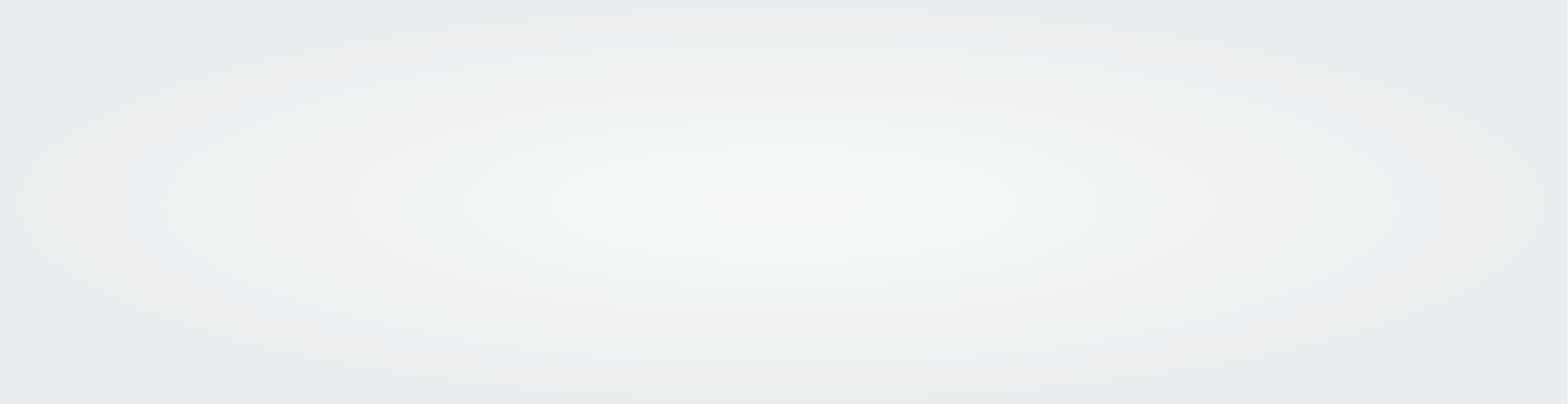 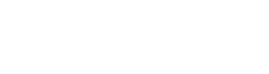 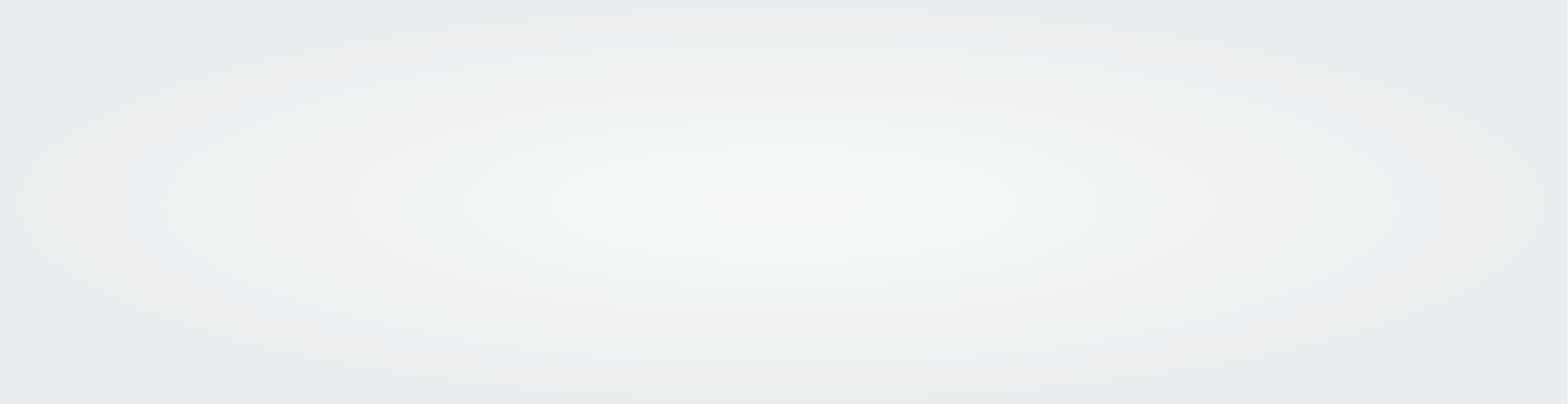 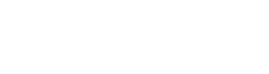 [Ajouter le nom de l’activité]Date : [Ajouter]	Heure : [Ajouter]	Lieu : [Ajouter][Ajouter une description ou promouvoir l’activité ici][Ajouter le nom de l’activité]Date : [Ajouter]	Heure : [Ajouter]	Lieu : [Ajouter][Ajouter une description ou promouvoir l’activité ici][Ajouter le nom de l’activité]Date : [Ajouter]	Heure : [Ajouter]	Lieu : [Ajouter][Ajouter une description ou promouvoir l’activité ici]Programme mondial Well-Being at AECOMWellBeingAtAECOM.com